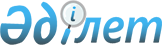 Отдельные вопросы закрытого акционерного общества "Эксимбанк Казахстан"Постановление Правительства Республики Казахстан от 20 июля 1999 года № 1005

      Правительство Республики Казахстан постановляет: 

      1. Признать утратившим силу постановление Правительства Республики Казахстан от 10 ноября 1998 года № 1145 P981145_ "О дополнительной эмиссии акций закрытого акционерного общества "Эксимбанк Казахстан" (САПП Республики Казахстан, 1998 г., № 41, ст. 374). 

      2. Настоящее постановление вступает в силу со дня подписания. 

 

     Премьер-Министр  Республики Казахстан

     (Специалисты: Кушенова Д.                   Мартина Н.)   
					© 2012. РГП на ПХВ «Институт законодательства и правовой информации Республики Казахстан» Министерства юстиции Республики Казахстан
				